DSWD DROMIC Report #11 on the Effects of Southwest MonsoonAs of 17 August 2018, 2AMSITUATION OVERVIEWSouthwest Monsoon affecting the western section of Luzon. Meanwhile, at 3:00 PM yesterday, the center of Tropical Storm SOULIK was estimated based on all available data at 2,175 km East of Northern Luzon (17.2°N, 142.2°E) [outside PAR] with maximum sustained winds of 75 km/h near the center and gustiness of up to 90 km/h. It is moving North Northwest at 40 km/h.Source: DOST-PAGASA Daily Weather ForecastSUMMARY BREAKDOWN PER REGIONSNCRREGION IREGION IIIREGION CALABARZONNote: Ongoing assessment and validation.REGION CARSources: DSWD-FOs I, III, CAR, NCR, and CALABARZONCOST OF ASSISTANCESources: DSWD-FOs I, III, CAR, NCR, and CALABARZONSituational ReportsDSWD-DRMBFO NCRFO IIIFO CAR FO CALABARZON *****The Disaster Response Operations Monitoring and Information Center (DROMIC) of the DSWD-DRMB continues to closely coordinate with concerned DSWD-Field Offices for significant disaster response updates.MAPET P. BULAWANReleasing OfficerREGION / PROVINCE / CITY / MUNICIPALITY NUMBER OF AFFECTED NUMBER OF AFFECTED NUMBER OF AFFECTED NUMBER OF EVACUATION CENTERS (ECs) NUMBER OF INSIDE ECs NUMBER OF INSIDE ECs NUMBER OF OUTSIDE ECs NUMBER OF OUTSIDE ECs TOTAL DISPLACED & SERVED TOTAL DISPLACED & SERVED NO. OF DAMAGED HOUSES NO. OF DAMAGED HOUSES NO. OF DAMAGED HOUSES REGION / PROVINCE / CITY / MUNICIPALITY NUMBER OF AFFECTED NUMBER OF AFFECTED NUMBER OF AFFECTED NUMBER OF EVACUATION CENTERS (ECs) NUMBER OF INSIDE ECs NUMBER OF INSIDE ECs NUMBER OF OUTSIDE ECs NUMBER OF OUTSIDE ECs TOTAL DISPLACED & SERVED TOTAL DISPLACED & SERVED NO. OF DAMAGED HOUSES NO. OF DAMAGED HOUSES NO. OF DAMAGED HOUSES REGION / PROVINCE / CITY / MUNICIPALITY Barangays Families Persons NUMBER OF EVACUATION CENTERS (ECs) FamiliesPersonsFamiliesPersonsTotal FamiliesTotal PersonsNO. OF DAMAGED HOUSES NO. OF DAMAGED HOUSES NO. OF DAMAGED HOUSES REGION / PROVINCE / CITY / MUNICIPALITY Barangays Families Persons NOW NOWNOWNOWNOWNOWNOWTotalTotallyPartiallyGRAND TOTAL1,040 345,600 1,432,911 2568,74132,96219,85097,26128,104128,546917255720NCR56 10,006 45,242 9158686--158686---REGION I453 85,145 349,836 763,09711,4235,60526,0198,21535,76534641363REGION III429 234,527 964,313 1544,71217,8226,59433,52611,30651,34826818CALABARZON52 14,741 68,794 107392,8827,53337,2178,27240,099501195306CAR50 1,181 4,726 735149118499153648441133REGION / PROVINCE / CITY / MUNICIPALITY NUMBER OF AFFECTED NUMBER OF AFFECTED NUMBER OF AFFECTED NUMBER OF EVACUATION CENTERS (ECs) NUMBER OF INSIDE ECs NUMBER OF INSIDE ECs NUMBER OF OUTSIDE ECs NUMBER OF OUTSIDE ECs TOTAL DISPLACED & SERVED TOTAL DISPLACED & SERVED NO. OF DAMAGED HOUSES NO. OF DAMAGED HOUSES NO. OF DAMAGED HOUSES REGION / PROVINCE / CITY / MUNICIPALITY Barangays Families Persons NUMBER OF EVACUATION CENTERS (ECs) Families Persons Families Persons Total Families Total Persons NO. OF DAMAGED HOUSES NO. OF DAMAGED HOUSES NO. OF DAMAGED HOUSES REGION / PROVINCE / CITY / MUNICIPALITY Barangays Families Persons NOW NOW NOW NOW NOW NOW NOW Total Totally Partially NCR5610,00645,2429158686--158686---Caloocan City-------------Las Pinas-------------Makati City-------------Malabon City4217943154229--54229---Mandaluyong City12001,000----------Manila City1220561----------Marikina City135,45124,751344148--44148---Muntinlupa City-------------Navotas122199122199--22199---Paranaque City-------------Pasay City-------------Pasig City81,1575,323----------Pateros -------------Taguig City-------------Quezon City172,21710,739----------San Juan City1214714----------Valenzuela City103081,012438110--38110---REGION / PROVINCE / CITY / MUNICIPALITY REGION / PROVINCE / CITY / MUNICIPALITY NUMBER OF AFFECTED NUMBER OF AFFECTED NUMBER OF AFFECTED NUMBER OF EVACUATION CENTERS (ECs) NUMBER OF INSIDE ECs NUMBER OF INSIDE ECs NUMBER OF OUTSIDE ECs NUMBER OF OUTSIDE ECs TOTAL DISPLACED & SERVED TOTAL DISPLACED & SERVED NO. OF DAMAGED HOUSES NO. OF DAMAGED HOUSES NO. OF DAMAGED HOUSES REGION / PROVINCE / CITY / MUNICIPALITY REGION / PROVINCE / CITY / MUNICIPALITY Barangays Families Persons NUMBER OF EVACUATION CENTERS (ECs) Families Persons Families Persons Total Families Total Persons NO. OF DAMAGED HOUSES NO. OF DAMAGED HOUSES NO. OF DAMAGED HOUSES REGION / PROVINCE / CITY / MUNICIPALITY REGION / PROVINCE / CITY / MUNICIPALITY Barangays Families Persons NOW NOW NOW NOW NOW NOW NOW Total Totally Partially REGION IREGION I453 85,145 349,836 76 3,097 11,423 5,605 26,019 8,215 35,765 346 41 363 Ilocos NorteIlocos Norte82 357 1,715 - - - 2 8 2 8 299 - 357 Adams1 4 20 - - - - - - - 4 - 4 Badoc4 9 43 - - - 2 8 2 8 9 - 9 Banna (Espiritu)12 65 305 - - - - - - - 7 - 65 Burgos4 28 140 - - - - - - - 28 - 28 Dingras7 12 60 - - - - - - - 12 - 12 LAOAG CITY (Capital)2 2 10 - - - - - - - 2 - 2 Pagudpud6 13 65 - - - - - - - 13 - 13 Paoay16 67 335 - - - - - - - 67 - 67 Pasuquin22 147 672 - - - - - - - 147 - 147 Sarrat4 5 25 - - - - - - - 5 - 5 Ilocos SurIlocos Sur78 4,878 22,841 3 22 74 52 261 74 335 40 40 - Alilem1 1 5 - - - - - - - - - - Banayoyo4 31 125 - - - - - - - 1 1 - Bantay8 600 2,997 - - - 4 20 4 20 - - - Burgos 1 72 360 - - - - - - - - - - Cabugao4 315 1,757 - - - - - - - - - - CITY OF CANDON1 46 230 - - - 46 230 46 230 39 39 - Galimuyod1 54 270 - - - - - - - - - - Lidlidda2 6 40 - - - 2 11 2 11 - - - Magsingal6 633 2,398 3 22 74 - - 22 74 - - - Nagbukel2 8 40 - - - - - - - - - - Narvacan5 125 567 - - - - - - - - - - San Esteban9 605 3,025 - - - - - - - - - - San Ildefonso5 109 545 - - - - - - - - - - San Juan (Lapog)10 197 928 - - - - - - - - - - Santa Lucia6 518 1,747 - - - - - - - - - - Santiago1 30 115 - - - - - - - - - - Tagudin11 1,518 7,642 - - - - - - - - - - CITY OF VIGAN (Capital)1 10 50 - - - - - - - - - - La UnionLa Union66 7,554 30,303 - - - 1 2 1 2 7 1 6 Bacnotan10 574 1,872 - - - - - - - 6 - 6 Bangar5 634 3,170 - - - - - - - - - - Luna30 3,223 13,005 - - - - - - - - - - Naguilian1 1 2 - - - 1 2 1 2 1 1 - San Gabriel7 1,407 5,393 - - - - - - - - - - San Juan12 1,714 6,856 - - - - - - - - - - Santol1 1 5 - - - - - - - - - - PangasinanPangasinan227 72,356 294,977 73 3,075 11,349 5,550 25,748 8,138 35,420 - - - Aguilar7 2,593 12,647 6 236 829 2,357 11,818 2,593 12,647 - - - Alcala15 1,403 5,612 2 108 432 1,295 5,180 1,403 5,612 - - - Balungao10 1,046 6,276 - - - 524 3,144 524 3,144 - - - Bautista3 1,610 6,471 2 52 206 1,135 4,614 1,187 4,820 - - - Bayambang6 699 2,493 6 691 2,466 - - 691 2,466 - - - Bugallon7 1,545 7,360 - - - - - - - - - - Calasiao24 12,009 34,072 10 463 1,724 - - 329 1,262 - - - Dagupan City31 30,858 118,520 15 747 2,577 40 122 434 1,484 - - - LINGAYEN (Capital)13 460 1,766 18 277 959 183 807 460 1,766 - - - Mangaldan18 1,100 5,500 - - - - - - - - - - Mangatarem25 6,589 32,915 6 205 811 - - 205 811 - - - San Carlos City15 2,111 9,819 3 46 218 2 3 48 221 - - - San Nicolas 1 18 74 - - - 14 60 14 60 - - - Santa Barbara29 8,801 44,005 - - - - - - - - - - Santo Tomas 1 1 7 1 1 7 - - 1 7 - - - Urbiztondo21 1,388 6,940 3 124 620 - - 124 620 - - - CITY OF URDANETA1 125 500 1 125 500 - - 125 500 - - - REGION / PROVINCE / CITY / MUNICIPALITY REGION / PROVINCE / CITY / MUNICIPALITY NUMBER OF AFFECTED NUMBER OF AFFECTED NUMBER OF AFFECTED NUMBER OF EVACUATION CENTERS (ECs) NUMBER OF INSIDE ECs NUMBER OF INSIDE ECs NUMBER OF OUTSIDE ECs NUMBER OF OUTSIDE ECs TOTAL DISPLACED & SERVED TOTAL DISPLACED & SERVED NO. OF DAMAGED HOUSES NO. OF DAMAGED HOUSES NO. OF DAMAGED HOUSES REGION / PROVINCE / CITY / MUNICIPALITY REGION / PROVINCE / CITY / MUNICIPALITY Barangays Families Persons NUMBER OF EVACUATION CENTERS (ECs) Families Persons Families Persons Total Families Total Persons NO. OF DAMAGED HOUSES NO. OF DAMAGED HOUSES NO. OF DAMAGED HOUSES REGION / PROVINCE / CITY / MUNICIPALITY REGION / PROVINCE / CITY / MUNICIPALITY Barangays Families Persons NOW NOW NOW NOW NOW NOW NOW Total Totally Partially REGION IIIREGION III429 234,527 964,313 154 4,712 17,822 6,594 33,526 11,306 51,348 26 8 18 BataanBataan14 5,143 21,560 5 78 314 - - 78 314 - - - Dinalupihan5 95 375 5 78 314 - - 78 314 - - - Hermosa9 5,048 21,185 - - - - - - - - - - BulacanBulacan198 136,493 611,482 49 2,197 8,520 4,098 24,116 6,295 32,636 - - - Balagtas (Bigaa)5 8,130 40,650 1 8 15 - - 8 15 - - - Baliuag7 1,032 4,437 - - - - - - - - - - Bocaue13 7,989 13,795 3 149 698 - - 149 698 - - - Bulacan4 811 3,029 2 100 355 125 575 225 930 - - - Bustos1 4 20 - - - - - - - - - - Calumpit29 27,045 113,581 15 1,560 5,986 - - 1,560 5,986 - - - Guiguinto14 5,385 26,925 - - - - - - - - - - Hagonoy26 40,268 189,753 9 89 389 - - 89 389 - - - City of Malolos (capital)51 14,236 61,214 6 80 384 - - 80 384 - - - Marilao9 10,068 50,120 - - - - - - - - - - City of Meycauayan6 4,135 24,306 1 70 264 3,944 23,400 4,014 23,664 - - - Paombong14 14,121 71,105 12 141 429 - - 141 429 - - - Plaridel2 76 366 - - - 29 141 29 141 - - - Pulilan15 2,954 11,464 - - - - - - - - - - Santa Maria2 239 717 - - - - - - - - - - PampangaPampanga145 82,377 292,819 75 1,311 5,254 2,391 8,977 3,702 14,231 3 - 3 Apalit9 3,962 14,840 5 229 909 - - 229 909 - - - Arayat1 8 36 - - - 8 36 8 36 - - - Bacolor4 753 3,225 3 73 308 - - 73 308 - - - Candaba3 2,019 10,144 1 7 35 - - 7 35 - - - Guagua19 9,467 44,452 8 73 367 65 171 138 538 - - - Lubao25 11,599 38,054 - - - 1,804 6,734 1,804 6,734 - - - Mabalacat1 50 211 1 50 211 - - 50 211 - - - Macabebe25 30,671 79,058 11 75 272 - - 75 272 - - - Masantol12 251 861 22 251 861 - - 251 861 3 - 3 Mexico6 1,186 6,013 3 16 89 2 10 18 99 - - - Minalin15 6,381 32,450 9 86 358 - - 86 358 - - - City of San Fernando (capital)2 58 255 2 58 255 - - 58 255 - - - San Simon13 9,585 37,827 - - - - - - - - - - Santa Rita1 7 12 - - - - - - - - - - Santo Tomas7 6,310 25,172 8 333 1,412 512 2,026 845 3,438 - - - Sasmuan (Sexmoan)2 70 209 2 60 177 - - 60 177 - - - TarlacTarlac67 9,821 36,237 24 1,125 3,724 79 318 1,204 4,042 - - - Bamban1 17 70 - - - 9 27 9 27 - - - Camiling29 4,106 17,384 5 68 274 11 40 79 314 - - - La Paz10 2,216 7,615 2 56 219 - - 56 219 - - - Moncada17 2,927 9,187 10 505 1,501 - - 505 1,501 - - - Paniqui7 496 1,730 7 496 1,730 - - 496 1,730 - - - Ramos3 59 251 - - - 59 251 59 251 - - - ZambalesZambales5 693 2,215 1 1 10 26 115 27 125 23 8 15 Botolan1 511 1,523 - - - 16 69 16 69 16 7 9 Palauig2 11 56 1 1 10 10 46 11 56 4 - 4 Santa Cruz2 171 636 - - - - - - - 3 1 2 REGION / PROVINCE / CITY / MUNICIPALITY REGION / PROVINCE / CITY / MUNICIPALITY NUMBER OF AFFECTEDNUMBER OF AFFECTEDNUMBER OF AFFECTEDNUMBER OF EVACUATION CENTERS (ECs)NUMBER OF INSIDE ECsNUMBER OF INSIDE ECsNUMBER OF OUTSIDE ECsNUMBER OF OUTSIDE ECsTOTAL DISPLACED & SERVEDTOTAL DISPLACED & SERVEDNO. OF DAMAGED HOUSESNO. OF DAMAGED HOUSESNO. OF DAMAGED HOUSESREGION / PROVINCE / CITY / MUNICIPALITY REGION / PROVINCE / CITY / MUNICIPALITY NUMBER OF AFFECTEDNUMBER OF AFFECTEDNUMBER OF AFFECTEDNUMBER OF EVACUATION CENTERS (ECs)NUMBER OF INSIDE ECsNUMBER OF INSIDE ECsNUMBER OF OUTSIDE ECsNUMBER OF OUTSIDE ECsTOTAL DISPLACED & SERVEDTOTAL DISPLACED & SERVEDNO. OF DAMAGED HOUSESNO. OF DAMAGED HOUSESNO. OF DAMAGED HOUSESREGION / PROVINCE / CITY / MUNICIPALITY REGION / PROVINCE / CITY / MUNICIPALITY BarangaysFamiliesPersonsNUMBER OF EVACUATION CENTERS (ECs)FamiliesPersonsFamiliesPersonsTotal FamiliesTotal PersonsNO. OF DAMAGED HOUSESNO. OF DAMAGED HOUSESNO. OF DAMAGED HOUSESREGION / PROVINCE / CITY / MUNICIPALITY REGION / PROVINCE / CITY / MUNICIPALITY BarangaysFamiliesPersonsNOWNOWNOWNOWNOWNOWNOWTotalTotallyPartiallyCALABARZONCALABARZON5214,74168,794107392,8827,53337,2178,27240,099501195306BatangasBatangas113181,480---3131,4623131,462318114204Calaca21674---1674167416412Lemery72321,064---2321,0642321,064232100132San Luis145218---402004020045639Taal125124---251242512425421CaviteCavite52971,108-------1477Noveleta389442----------Tanza2208666----------LagunaLaguna33112221253--12531-1Biñan122871736--736---Los Baños15171517--5171-1Paete1418----------RizalRizal3314,09566,08487272,8297,22035,7557,94738,5841687494City of Antipolo1420----------Binangonan11791----------Cainta31,1943,805114--14---Rodriguez (Montalban)75,88129,246---2,98915,3382,98915,338---San Mateo136,41629,88277262,8253,81418,3324,54021,157---Tanay54172,320---4172,0854172,0851687494Taytay3166720----------REGION / PROVINCE / CITY / MUNICIPALITY REGION / PROVINCE / CITY / MUNICIPALITY NUMBER OF AFFECTED NUMBER OF AFFECTED NUMBER OF AFFECTED NUMBER OF EVACUATION CENTERS (ECs) NUMBER OF INSIDE ECs NUMBER OF INSIDE ECs NUMBER OF OUTSIDE ECs NUMBER OF OUTSIDE ECs TOTAL DISPLACED & SERVED TOTAL DISPLACED & SERVED NO. OF DAMAGED HOUSES NO. OF DAMAGED HOUSES NO. OF DAMAGED HOUSES REGION / PROVINCE / CITY / MUNICIPALITY REGION / PROVINCE / CITY / MUNICIPALITY NUMBER OF AFFECTED NUMBER OF AFFECTED NUMBER OF AFFECTED NUMBER OF EVACUATION CENTERS (ECs) NUMBER OF INSIDE ECs NUMBER OF INSIDE ECs NUMBER OF OUTSIDE ECs NUMBER OF OUTSIDE ECs TOTAL DISPLACED & SERVED TOTAL DISPLACED & SERVED NO. OF DAMAGED HOUSES NO. OF DAMAGED HOUSES NO. OF DAMAGED HOUSES REGION / PROVINCE / CITY / MUNICIPALITY REGION / PROVINCE / CITY / MUNICIPALITY BarangaysFamiliesPersonsNUMBER OF EVACUATION CENTERS (ECs) FamiliesPersonsFamiliesPersonsTotal FamiliesTotal PersonsNO. OF DAMAGED HOUSES NO. OF DAMAGED HOUSES NO. OF DAMAGED HOUSES REGION / PROVINCE / CITY / MUNICIPALITY REGION / PROVINCE / CITY / MUNICIPALITY BarangaysFamiliesPersonsNOWNOWNOWNOWNOWNOWNOWTotalTotallyPartiallyCARCAR501,1814,726735149118499153648441133AbraAbra199803,8691210175519651468Bangued (capital)749218----------Bucay22467441210--210---Lagangilang32411,018---311311---Lagayan1225950----------Luba1211---21121122-Pidigan21233---123312331248San Quintin3205895----------BenguetBenguet21147602633139471898032827522Atok11560310455151560716Baguio City10321471279381145918Bakun3627---6276271-1Buguias2315---315315312Itogon159219---13471347---Kapangan1322---322322312Kibungan1315115210315312Mankayan1615---6156151-1Tuba1208212082--2082---Mountain ProvinceMountain Province1054255---54255542553-3Paracelis134170---3417034170---Bauko71665---16651665---Tadian2420---4204203-3REGION / PROVINCE / CITY / MUNICIPALITY REGION / PROVINCE / CITY / MUNICIPALITY TOTAL COST OF ASSISTANCE (PHP) TOTAL COST OF ASSISTANCE (PHP) TOTAL COST OF ASSISTANCE (PHP) REGION / PROVINCE / CITY / MUNICIPALITY REGION / PROVINCE / CITY / MUNICIPALITY DSWD LGU GRAND TOTAL GRAND TOTALGRAND TOTAL29,497,316.43 8,587,735.43 38,085,051.86 NCRNCR16,865,638.54 - 16,865,638.54 Malabon CityMalabon City74,474.00 - 74,474.00 Mandaluyong CityMandaluyong City302,740.00 - 302,740.00 Manila CityManila City1,817,629.34 - 1,817,629.34 Marikina CityMarikina City12,328,600.00 - 12,328,600.00 NavotasNavotas30,274.00 - 30,274.00 Pasig CityPasig City363,288.00 - 363,288.00 Quezon CityQuezon City1,645,893.20 - 1,645,893.20 San Juan CitySan Juan City302,740.00 - 302,740.00 REGION IREGION I7,699,947.00 746,013.43 8,445,960.43 Ilocos NorteIlocos Norte- 50,570.00 50,570.00 Badoc- 2,160.00 2,160.00 Pasuquin- 48,410.00 48,410.00 Ilocos SurIlocos Sur- 155,493.00 155,493.00 Bantay- 125,973.00 125,973.00 CITY OF CANDON- 13,800.00 13,800.00 Magsingal- 9,000.00 9,000.00 Santiago- 6,120.00 6,120.00 CITY OF VIGAN (Capital)- 600.00 600.00 La UnionLa Union180,000.00 377,540.00 557,540.00 San Gabriel- 364,640.00 364,640.00 San Juan180,000.00 12,900.00 192,900.00 PangasinanPangasinan7,519,947.00 162,410.43 7,682,357.43 Aguilar- 70,820.00 70,820.00 Balungao1,415,500.00 - 1,415,500.00 Bautista360,000.00 - 360,000.00 Dagupan City720,000.00 - 720,000.00 LINGAYEN (Capital)1,163,500.00 - 1,163,500.00 Mangaldan2,327,000.00 - 2,327,000.00 Mangatarem10,447.00 90,420.43 100,867.43 San Carlos City360,000.00 - 360,000.00 San Nicolas - 1,170.00 1,170.00 Santa Barbara1,163,500.00 - 1,163,500.00 REGION IIIREGION III4,583,875.00 7,718,340.00 12,302,215.00 BulacanBulacan2,772,000.00 6,467,536.00 9,239,536.00 Balagtas (Bigaa)- 23,400 23,400 Bulacan216,000 90,000 306,000 Calumpit576,000 6,082,204 6,658,204 Guiguinto- 271,932 271,932 Hagonoy1,080,000 - 1,080,000 City of Malolos (capital)360,000 - 360,000 Paombong540,000 - 540,000 PampangaPampanga1,811,875.00 1,185,293.00 2,997,168.00 Apalit180,000 - 180,000 Bacolor- 338,700 338,700 Lubao893,875 569,825 1,463,700 Macabebe288,000 - 288,000 Minalin- 11,750 11,750 Santa Rita90,000 - 90,000 Santo Tomas360,000 265,018 625,018 TarlacTarlac- 65,511.00 65,511.00 Camiling- 20,326 20,326 Paniqui- 45,185 45,185 CALABARZONCALABARZON- 29,462.00 29,462.00 BatangasBatangas- 24,000.00 24,000.00 Calaca- 24,000.00 24,000.00 LagunaLaguna- 5,462.00 5,462.00 Paete- 5,462.00 5,462.00 CARCAR347,855.89 93,920.00 441,775.89 AbraAbra273,029.25 90,350.00 363,379.25 Bucay97,139.25 - 97,139.25 Lagangilang96,339.75 - 96,339.75 Lagayan69,956.25 68,750.00 138,706.25 Pidigan9,594.00 4,800.00 14,394.00 San Quintin- 16,800.00 16,800.00 BenguetBenguet60,078.49 3,570.00 63,648.49 Baguio City18,225.24 3,570.00 21,795.24 Buguias4,439.25 - 4,439.25 Kapangan4,439.25 - 4,439.25 Kibungan1,479.75 - 1,479.75 Tuba31,495.00 - 31,495.00 Mountain ProvinceMountain Province14,748.15 - 14,748.15 Tadian14,748.15 - 14,748.15 DATESITUATIONS / ACTIONS UNDERTAKENJuly 14, 2018 to presentThe Disaster Response Operations Monitoring and Information Center of DSWD-DRMB is continuously monitoring and coordinating with the concerned DSWD-Field Offices for significant disaster preparedness for response updates.DATESITUATIONS / ACTIONS UNDERTAKEN13 August 2018 to presentDSWD FO-NCR is continuously coordinating with the 17 LGUs through its respective Local Social Welfare and Development Office (LSWDOs) regarding necessary augmentation assistance needed by the affected families.DSWD FO-NCR is also closely coordinating with MMDA Flood Control Center for updates.DSWD FO-NCR Disaster Response Management Division and the FO Quick Response Teams are on standby-alert for any eventualities that might happen due to the effects of Habagat.DATESITUATIONS / ACTIONS UNDERTAKEN13 August 2018 to presentDSWD-FO III is continuously monitoring and coordinating with the DSWD Provincial Extension Office of the 7 provinces relative to the status of their respective areas.DSWD-FO III is continuously monitoring the existing evacuation centers in the provinces of Bulacan, Pampanga, Zambales, and Tarlac. DATESITUATIONS / ACTIONS UNDERTAKEN13 August 2018 to presentDSWD-FO CAR in sync with the Cordillera RDRRMC’s BLUE Alert Status.DReMD skeletal duty is activated to conduct coordination to P/C/MSWDOs and LDRRMOs and also validation and verification on the reported affected families.The DROMIC staff is continuously coordinating with Cordillera RDRRMC EOC for report updates.DSWD-FO CAR is in close coordination with the Cordillera RDRRMC in monitoring and verifying reports on affected and displaced families and persons, and the assistance needed.DATESITUATIONS / ACTIONS UNDERTAKENAugust 2018 The weather has improved since August 13, 2018 and the flood has already receded. The displaced families / persons are gradually returning to their residence and most of the evacuation centers are already closing. As of this reporting, only 10 evacuation centers remain open.The previously reported damaged houses in Cavite City and Rosario, Cavite are being validated if the cause of damages was brought about by the Southwest Monsoon enhanced by TS Karding.The alert level of Disaster Response Operations Monitoring and Information Center   (DROMIC)   and   the   Regional QRTs   is   now in Blue Alert status. However, the DRMD Staff and QRT are advised to stay vigilant for possible deployment.QRT Members facilitated the distribution of FFPs and Sleeping Kits in San Mateo Rizal.The DRMD is conducting assessment and validation on the request for augmentation on FFPs; and continuously reviewing reports from the   affected LGUs to identify areas for technical assistance.Regular coordination with LSWDOs in order to determine if there is a need for augmentation on Food and Non-Food Items.From August 15, 2018 to present, the DSWD FO IV-A is currently conducting distribution of Family Food Packs and Non Food Items at San Mateo Rizal. To date, 2,000 Family Food Packs (FFPs) and 2,000 sleeping kits were already distributed to the affected IDPs in San Mateo, Rizal and still ongoing as of this reporting time. These items were identified based on the RDANA conducted by the Field Office on August 13-14, 2018. The NFIs were hauled at GMA Warehouse last night and the Family Food Packs were hauled at the NRLMS this morning till 5:00 PM. Rizal PDRRMO lent 2 trucks thru the coordination with Office of Civil Defense IV-A.Some photo-documentations of ongoing response activities: 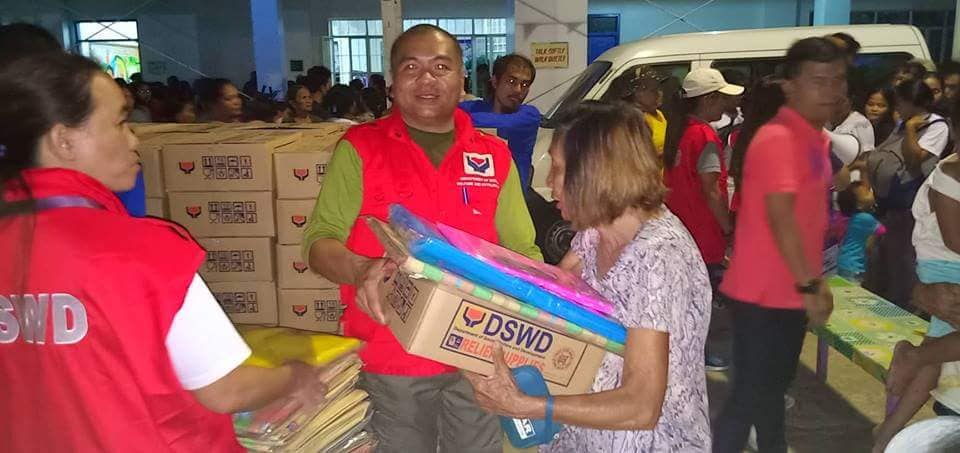 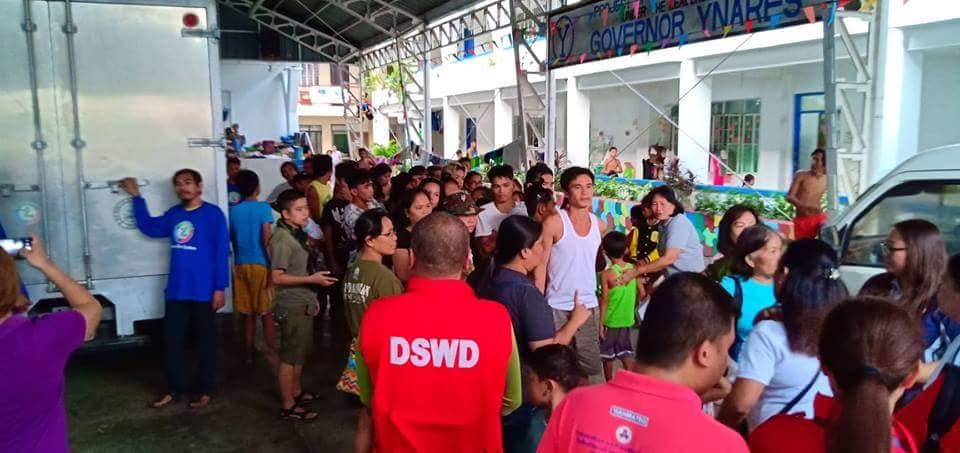 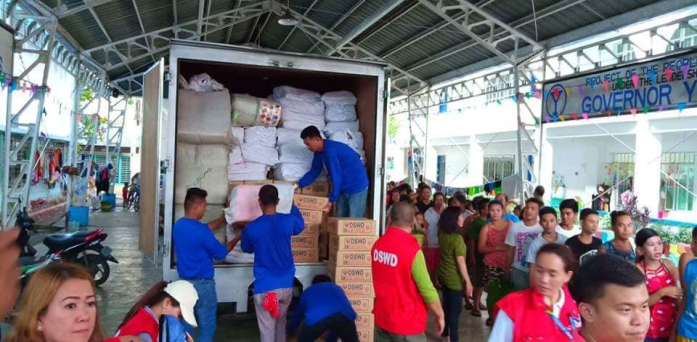 On August 16, 2018 the Regional Quick Response Team facilitated the distribution of Family Food Packs and Sleeping Kits to the affected families in San Mateo, Rizal: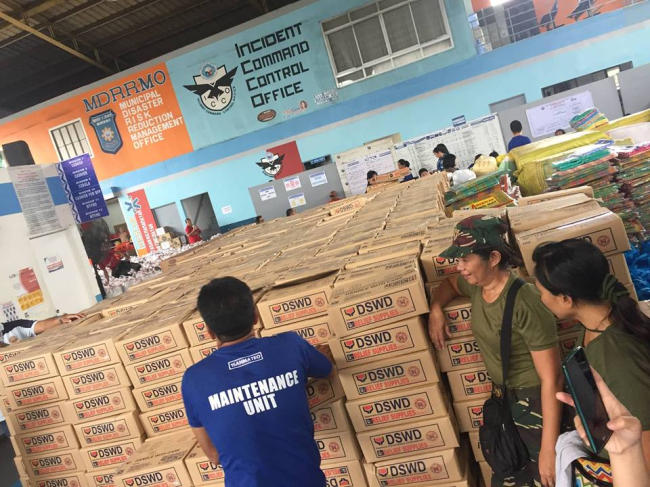 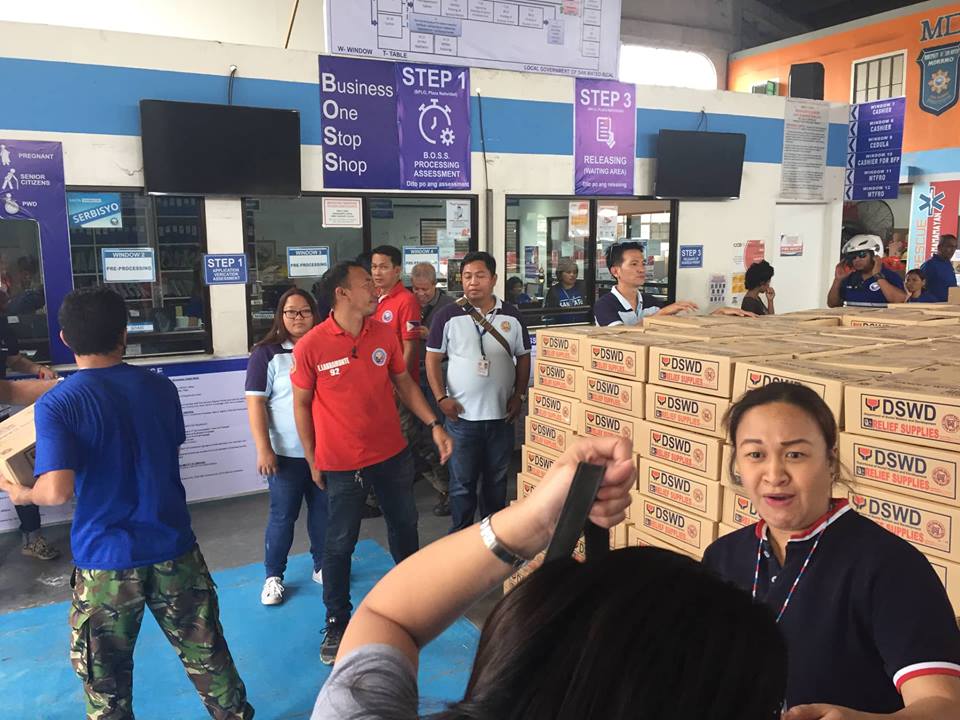 13 August 2018 to presentAffected LGUs were conducting relief efforts and provision of hot meals for residents of areas affected by the Southwest Monsoon.The affected LGUs mobilized their staff in their operational areas to strengthen the government’s emergency response coordination.MSWDOs were conducting profiling of the families who sought temporary shelter in evacuation centers. The MSWDOs prioritized the provision of hot meals as immediate response.MSWDOs of the affected LGUs mobilized there trained personnel on camp coordination and camp management, psychosocial support program, and information managementDSWD-FO CALABARZON maintained close coordination with the MSWDOs of the LGUs with reported evacuation centers.The Disaster Response Management Division (DRMD) of DSWD-FO CALABARZON closely monitored the relief operations conducted by the LGUs.DSWD-FO CALABARZON continued to send rainfall warnings and flood advisories through SMS and other media platforms to MSWDOs who are in flood and landslide-prone areas.DSWD-FO CALABARZON closely monitored the progress of the response activities of the affected LGUs.Based on the above information, the team would like to recommend that the monitoring and further evaluation of the existing evacuation centers be turned-over to the DRU. However, the succeeding teams shall be on-call should there be scheduled hauling and distribution to LGUs.